CEAC Bay Area Regional Meeting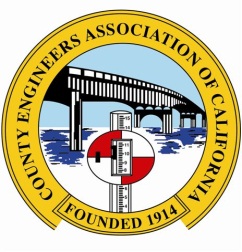 January 28, 2019Meeting Notes (all underlined) Contra Costa County Public Works		255 Glacier Way, Martinez, CA 94553Conference Room A11:00 am – 1:00 pmAgendaIntroductions (5 minutes)  See attached sign in sheet  CEAC Bay Region Business (10 minutes)Nomination of Bay Region Director  Craig Tackabery, Marin County approved Discuss meeting frequency, location, etc.  Consensus from those present to meet in May and October, 4th Monday, in Contra Costa.  Conference call in July, and as needed.  Craig to solicit input from Counties not present before finalizing calendar for year.  Membership for new staff  Encourage participationUpdate of email listing  CEAC list updated Stormwater Update: (20 minutes)Status update on culvert assessment tools through MTC – Matt Tuggle  Inventory and condition assessment to be fed into StreetSaver database.  Draft deliverable due in March.  Matt will route for feedback.State Permit Issues/Trash Capture reporting.  Some county requirements are in 70%-80% capture targets and moving beyond those targets will be very difficult. SRWCB's proposed new procedures to regulate impacts to state waters – Vince Gin Adoption hearing extended to March.  New permitting framework overlaps federal 404, but different.  Brian Balbas offered to reach out to engage CEAC Flood Control Committee.     CHARG Discussion – Paul Detjens Ellen Cross provided overview focusing on implementers perspective on Sea Level Rise.  See https://sfbaycharg.org/ Proposed stormwater legislation.  – Mitch Avalon.   Contra Costa is proposing legislation to integrate stormwater into regional transportation planning.  Mitch working w MTC.  Setting up meeting w BAFPAA and BASMAA.  Stormwater definition to include water quality as well as flood.  Current economic constraints for agencies: (10 minutes)Cost escalation/materials escalation/lack of biddersLack of licensed surveyors/consultants?  Matt – only 800 CA surveyors licensed in the last 10 years—not nearly enough.  Need CEAC discussion on career curriculum.Fires & Floods – Discussion on FHWA & FEMA funding (5 minutes). Jim-San Mateo having trouble getting damage claims paid by FEMA.Impacts of PG&E Bankruptcy on agencies (10 minutes)  Impacts unknown, concerns about relocations, franchise fees, and 20A projects Lunch (20 minutes)City and County Pavement Improvement Center (CCPIC) – Good news for training staff on pavement issues (10 minutes) All agencies encouraged to complete survey on your Agency’s pavement training needs.  See website http://www.ucprc.ucdavis.edu/ccpic/Contra Costa employee and customer survey efforts (10 minutes) Using 2 question surveys of employees and internal customers to focus on areas to improve.  How likely would you recommend Public Works for employment and why?  The why question was an eye-opener.  Many of the responses were related to communications and desire to know what’s going on.  San Mateo has an employee engagement manual.Legislative issues: (10 minutes)Nomination for person to serve on federal surface transportation reauthorization subcommittee  Steve Lederer, Napa County, volunteeredSan Mateo efforts on sea level rise and flood control district  Forming new agency.  See  https://resilientsanmateo.org/Housing requirementsGov. Newsom proposal to link gas tax to housing production Future topics? (5 minutes)  May meeting:  PG&E bankruptcy; linking gas tax to housing production; land surveyor shortage.  Craig will solicit additional items in advance of meeting.  Other – 5 minNext Meeting Dates: TBDUpcoming CEAC/CSAC 2019 conferences:San Diego:  April 3 to 5Sacramento:  August 28 to 29San Francisco:  December 4 to 6 